Chasing Redbird  Vocabulary 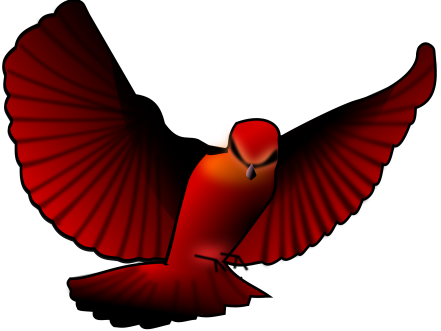 Chapters 26-28, “Provision” to “Baby in the Bag”flare (142)lug (143)carted (144)stewed (144)floundered (145)careening (146)doodads (149)antsy (150)makeshift (151)ravenous (152)tamping (154)makeshift (151)prickly (152)  tamping (154)Revelation (155)Drones (156)Stupor (156)Burrowed (158)Brachiopods (160)Larches (162) Mesmerizing (162)Muddles (164)